 		      Chicago Holiday Classic, 12.29- 31, 2016         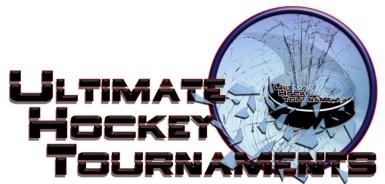      SQUIRT A 		     Tournament Format       Four teams, with each team playing three preliminary round games. At the conclusion of preliminary round,                                First plays Second for Championship. Third plays Fourth for the consolation. Standings		Game Results	TeamPoints Gm1Points Gm2Points Gm3Total PointsTiebreakersGeneva Cyclones0224West Dundee Leafs 1023Hoffman Estates Wolfpack2204Northbrook Bluehawks1001Thur5:105:105:10PmEdge- John StreetEdge- John StreetEdge- John StreetCyclonesCyclonesCyclones22vs.vs.WolfpackWolfpack3Thur   8:10   8:10   8:10PmEdge- Jefferson East RinkEdge- Jefferson East RinkEdge- Jefferson East RinkEdge- Jefferson East RinkLeafsLeafs11vs.vs.BluehawksBluehawks1Fri 4:10 4:10 4:10PmTwin Rinks Ice PavilionTwin Rinks Ice PavilionTwin Rinks Ice PavilionTwin Rinks Ice PavilionWolfPackWolfPack66vs.vs.BluehawksBluehawks1Fri 5:30 5:30 5:30PmEdge- Jefferson West RinkEdge- Jefferson West RinkEdge- Jefferson West RinkEdge- Jefferson West RinkCyclonesCyclones33vs.vs.LeafsLeafs1Sat12:2012:2012:20PmTwin Rinks Ice PavilionTwin Rinks Ice PavilionTwin Rinks Ice PavilionTwin Rinks Ice PavilionBluehawksBluehawks00vs.vs.CyclonesCyclones6Sat11:3011:3011:30AmEdge- Jefferson West RinkEdge- Jefferson West RinkEdge- Jefferson West RinkEdge- Jefferson West RinkLeafsLeafs44vs.vs.WolfpackWolfpack1            *** HOME ***            *** HOME ***          *** AWAY ***          *** AWAY ***SaturdaySaturday  5:30  5:30PmEdge-John StreetEdge-John Street   3rd Place   3rd Place   3rd PlaceLeafs              7-5Leafs              7-5  4th Place      4th Place    BluehawksBluehawksSaturdaySaturday  5:45  5:45PmEdge- Jefferson West RinkEdge- Jefferson West Rink   1st Place   1st Place   1st PlaceWolfpackWolfpack  2nd Place    2nd Place  Cyclones           4-3 OTCyclones           4-3 OT